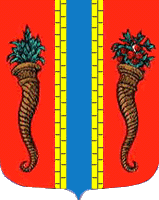 Администрация Новоладожского городского поселенияПОСТАНОВЛЕНИЕ19.12.2012                                                                                  №   540О введении режима повышенной готовности       Согласно ежедневному прогнозу ФГБУ «Санкт-Петербургский ЦГМС –Р» в период с 19.12 по 24.12.12г. по востоку Ленинградской области ожидается аномально холодная погода с понижением среднесуточной температуры воздуха до -25….-30 гр., местами до …-32 гр. с порывами ветра до 15 м/с, в связи с этим возможны аварии и происшествия на системах электроснабжения, объектах экономики, ЖКХ, социально- значимых объектах и в жилом секторе населенных пунктов.     В соответствии  с постановлением Правительства  Российской Федерации от 30.12.2003 года № 794 «О единой государственной системе предупреждения и ликвидации чрезвычайных ситуаций» и с целью недопущения возможных чрезвычайной ситуации и устойчивой работы систем жизнеобеспечения населения			        п о с т а н о в л я ю:Ввести на территории муниципального образования «Новоладожское городское поселение» режим повышенной готовности с 09.00 часов 19 декабря и до 09-00 часов 25 декабря 2012 года.Создать оперативный штаб для координации действий сил и средств при возникновении чрезвычайной  ситуации.Директору ООО «Жилищный Сервис» А.А.БелоусНазначить ответственных дежурных по предприятию с ведением постоянного контроля за работой систем тепло, водоснабжения и канализации в жилом фонде.Провести оповещение населения о понижении температуры наружного воздуха и необходимости соблюдения мер пожарной безопасности.Генеральному директору ОАО «Коммунальные системы» В.В.СенчуковуНазначить ответственных дежурных по предприятию в ведением постоянного контроля за работой объектов ЖКХ и систем тепло, водоснабжения и канализации, а так же за социально- значимых объектов.Рекомендовать руководителям предприятий ЖКХ держать  в постоянной готовности аварийных бригад и принимать незамедлительные меры по ликвидации аварий и восстановлению работы систем тепло и водоснабжения.Предложить  ОАО «Ленэнерго»  «Новоладожские электрические сети» - обеспечить незамедлительное восстановление линий электропередач, осуществляющих подачу электроэнергии на объекты жизнеобеспечения и социально-значимые объекты в нормативные сроки с учетом категорийности объектов, в том числе с использованием передвижных автономных источников электроснабжения.Рекомендовать предприятиям и организациям, расположенным на территории МО Новоладожское городское поселение и имеющие соответствующую технику и источники электроснабжения, при необходимости  оказывать помощь администрации города в ликвидации аварии на объектах жизнеобеспечения и социально значимых объектах.Контроль за исполнением постановления оставляю за собой.Глава администрации					С.В. Гордин